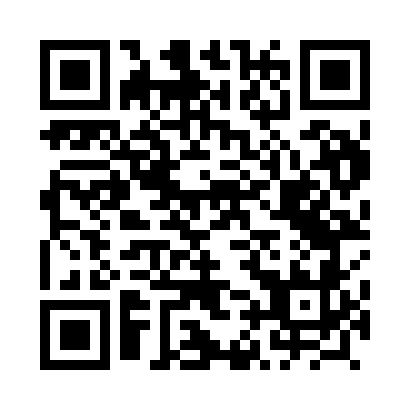 Prayer times for Pronki, PolandMon 1 Apr 2024 - Tue 30 Apr 2024High Latitude Method: Angle Based RulePrayer Calculation Method: Muslim World LeagueAsar Calculation Method: HanafiPrayer times provided by https://www.salahtimes.comDateDayFajrSunriseDhuhrAsrMaghribIsha1Mon4:076:1412:465:127:189:182Tue4:046:1212:455:137:209:203Wed4:016:0912:455:147:229:234Thu3:576:0712:455:167:249:255Fri3:546:0412:455:177:269:286Sat3:516:0212:445:187:289:307Sun3:485:5912:445:207:309:338Mon3:445:5712:445:217:319:369Tue3:415:5512:435:227:339:3810Wed3:375:5212:435:247:359:4111Thu3:345:5012:435:257:379:4412Fri3:305:4712:435:267:399:4713Sat3:275:4512:425:277:419:5014Sun3:235:4312:425:297:439:5315Mon3:205:4012:425:307:449:5616Tue3:165:3812:425:317:469:5917Wed3:135:3612:415:327:4810:0218Thu3:095:3312:415:347:5010:0519Fri3:055:3112:415:357:5210:0820Sat3:015:2912:415:367:5410:1121Sun2:575:2712:415:377:5510:1422Mon2:535:2412:405:387:5710:1823Tue2:495:2212:405:407:5910:2124Wed2:455:2012:405:418:0110:2525Thu2:415:1812:405:428:0310:2826Fri2:375:1612:405:438:0510:3227Sat2:325:1312:405:448:0710:3528Sun2:285:1112:395:458:0810:3929Mon2:285:0912:395:478:1010:4330Tue2:275:0712:395:488:1210:44